ПРО ІЛЛЮ МУРОМЦЯ ТА СОЛОВІЯГей, у славному та у городі у Муромлі,
Та у тому селі та Карачарові
Гей, то не старий дуб к землі нагинається,
Ой то добрий молодець Ілля Муромець
Батьку-матері уклоняється:
«Благослови, батьку та матер рід на
У славний город Київ з'їздити,
Сонечку стольнокиївському
Князю Володимиру служити,
Віри християнської та боронити!»
Сам на доброго коня сідав,
У чисте поле виїжджав,
Озера-річки перепливав,
Ліс ламав,
Під город, під Чернігів під'їжджав.
Під городом, під Черніговом,
Не ворон чорний небо укриває,
Не туман налягає,
Стоїть сила силенная,
Днем від куряви сонця красного,
Ніччю місяця ясного
Не видати.
Стоять три царевичі,
Мурзи погані, татарове,
З коршем^ сили до сорока тисяч,
Хочуть город Чернігів узяти,
Всіх упень рубати,
Церкви Божії скидом пускати3.
Тоді ж то старий козак
Ілля Муромець добре дбав,
Меча в руки брав,
Почав він гуляти,
Поганих мурзів-татарів наїжджати:
 
Куди їде —Туди вулиця,Куди верне —Туди провулок.Не стільки сам бив,Скільки конем топтав,Ні один мурза, ні татаринНе міг втекти і спастися.Трьох царевичів живими впіймав,Словами промовляв:«Ей ви, царевичі та царенята,Чи мені вас у полон брати,Чи мені вам буйні голови з пліч зняти?А то краще їдьте в свої царстваТа по всьому світу розкажіть,Що свята Русь не пуста стоїть,Що святу Русь могутні богатирі бережуть».Тут відкриваються ворота У Чернігів-город,Виходять чернігівці,Низько вклоняються,До козака Іллі МуромцяСловами промовляють:
«Живи то у нашому городіЧернігові воєводою4,
Суди суди всі по-правильному,
Всі тобі повинуватись будемо».
Старий козак такеє промовляє:
«Не хочу я жить у вас воєводою,
Покажіть мені пряму дорогу
У славний стольний Київ-город».
 
Тоді ж то чернігівці слова промовляють:
«Ой тото пряма дорога у славен город Київ
Заросла лісами Бринськими*,
Уже тридцять літ простою дорогою
В Київ не їжджено.
Сидить Соловій-розбійник
На семи дубах,
На миль тридцять
Ні кінному, ні пішому
Пропуску немає.

Як засвистить Соловій по-соловїному,    
Як закричить він по-звіриному,  
Як зашипить по-зміїному,
Так усі трави-мурави в'януть,
Усі квіти обсипаються,        
А хто близько з людей,    
Так всі мертві лежать.Простою дорогою — п'ятсот верст,А дальшою дорогою — ціла тисяча».Поклонивсь їм Ілля МуромецьТа поїхав лісами БринськимиПростою дорогою в славний город Київ,їдною рукою коня тримав,Другою рукою дуба рве.Дуби рве самі коренистіїТа мости мостить,
Шлях укладає та все прямоїжджий.Як під'їхав він до річкиДо Самородини,
Як побачив його Соловій-розбійник,
Як засвище він ио-солов'їному.
Як закричить по-звіриному,
Як зашипить по-зміїному —
Всі трави-мурави в'януть,
Усі квіти обсипаються.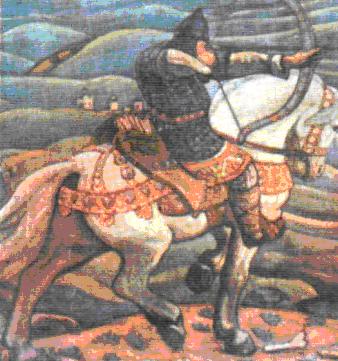 М. Реріх. Ілля Муромець
Там під муром тим Ілля Муромець зіпає
До коня промовляє:
«Невже ж ти, коню мій богатирський,
По темних лісах зо мною не їжджав,
Пташиного посвисту не чував?»
Бере ярий лук,
Бере стрілу калену,Натягнув тятиву шовкову.Сам до стріли словами промовляє:«Лети, моя стріло калена,Вище лісу стоящого,Нижче облака ходящого,Та попади, стріло.Соловію в праве око!»Як вилетіла стріла вище лісу стоящого,Нижче облака ходящого,А попала Соловію в праве око,А вилетіла стріла лівим вухом.Упав Соловій зо семи дубів,Та Ілля Муромець того придбав,Соловія стрімко в кайдани кував,А до булатного стременя в'язав,Сам простою дорогоюУ город Київ вирушав.Гей, як приїхав Ілля Муромець у город, у Київ,Приїхав до сонечка-князя у широкий двір,Ставив коня серед двору княжого,Соловію-розбійнику наказував:«Гляди ж, Соловію, не відступай від доброго коня,Бережи ти коня мого богатирського, Від мене тобі, знай, нікуди не втекти».А сам доброму коню наказував:«Гей, ти, мій добрий коню богатирський,Бережи проклятого Соловія,Щоб він не відв'язався від стременя булатного мого».Сам ввійшов він у палати княжії,Хрест-то він клав пописаному,Поклін-то вів по-ученому,Вклонявся на чотири сторониСонечку-князю з княжною Апраксією.Говорить Володимир князь стольнокиївський:«Звідкіля ти, славний молодче,З якої землі, якої матері,Якого роду-племені єси?»Промовить Ілля:«Єсть я із города із Муромля,Із села із Карачарова,Ілля Муромець та і син Іванович,А приїхав я у стольний город КиївПослужити більше, князю мій, вірою-правдою,Оборонять Русь святую,
Віру християнськую православную».        
Говорить тут князь Володимир    
стольнокиївський:  
«А якою, добрий молодче, дорогою ти їхавВ стольний город Київ,Прямоїжджою чи окружною? »Промовить Ілля Муромець такії слова:«Сьогодні рано з рідним батьком і ненькою
прощавсь,
На полудник хотілось мені у тебе правувати.А прилучилось мені три причини:Що перша причина — Чернігів-город
від облоги виручати,
Що друга причина: на п'ятнадцять верст
Мости через річку Самородину мостити,
А що вже третя причина — Соловія-розбійника
З сімох дубів збивати,
У город Київ проводжати,
Тобі, князю, гостинця дарувати.
Так уже прямою дорогою
Приїхав я із города Муромля
У славний город Київ, князю».  
Так тут князь Володимир стольнокиївський
Зі своїми князями та боярами —
Виходили вони на широкий двір
Подивитися на Соловія-розбійника.
Говорить Володимир-князь:
«Ой, ти, Соловію-розбійнику,
Засвищи ти по-солов'їному,
Закричи ти по-звіриному,
Засичи ти по-зміїному».
Говорить йому Соловій-розбійник:
«Ой, князю Володимир стольнокиївський,
Не твій я слуга,
Не у тебе і хліб їв
Та зелен-вино пив,
А Іллі мені розказувать».
Так тут промовив Ілля Муромець:
«Засвищи, Соловію, напівсвисту,
Закричи ти та напівкрику,
Зашипи ти та напівшипуі»
Говорить Соловій-розбійник:
«Запечатались мої кроваві рани,
Налийте мені чару вина зеленого!»
Так тут налили чару зелен-вина
На півтора відра.
Випив Соловій чару зелен-вина —
Як засвище Соловій на цілий свист,
Як закричить він на повен крик,
Як зашипить він на повен шип,
 
Всі трави-мурави зов'яли,
Листя з дерев посипались,
А в князя з теремів високих криші зривало,
Всі хрустальнії скельця повипадали,
По всьому городу, по Києву
Всі бременні кобили ожеребились,
Всі гості на княжому дворі,
Всі бояри та воєводи
На землі,'як снопи, лежать.
Сам князь Володимир стольнокиївський
По двору кругом біжить,
Куньовою6 шубою вкривається.
Каже Ілля Муромець:
«Чого ж ти, Солов'ю-розбійнику,
Мого наказу не послухав,
Я ж велів тобі свистіти напівсвисту
І кричати напівкрику,    
Шипіти напівшипу».Говорить йому Соловій-розбійник:«Уже, либонь, прочував я свій кінецьІ тому посвиснув на повний свист,Крикнув на повний крикТа зашипів на повний шип».Тут старий козак Ілля МуромецьБрав Соловія за білі руки,вів його на поле КуликовеТа відрубав йому буйну голову.Так з тої пори не сталоСоловія-розбійника на святій Русі.Тут-то славному козаку Іллі МуромцюСлаву співаютьПо всіх землях,По всіх ордах,Однині і довіка,А вам на многі літа!
Записано від кобзаря 3. Штокалка.
Підготував до друку Валерій Шевчук

ЛЕКСИЧНИЙ КОМЕНТАР ДО ТЕКСТУ
1    Каліка — мандрівний богомолець.
2    Корш — військовий загін.
3    Скидом пускати — тут: скидати.
4    Воєвода — правитель міста, який призначався князем.
5    Ярий лук — бойовий лук.
6    Куньова — зі шкурок куниці.

 